Антитеррористическая безопасностьФедеральный закон от 6 марта 2006 г. N 35-ФЗ "О противодействии терроризму"Правовую основу противодействия терроризму составляют Конституция Российской Федерации, общепризнанные принципы и нормы международного права, международные договоры Российской Федерации, настоящий Федеральный закон и другие федеральные законы, нормативные правовые акты Президента Российской Федерации, нормативные правовые акты Правительства Российской Федерации,
а также принимаемые в соответствии с ними нормативные правовые акты других федеральных органов государственной власти.Терроризм — это насилие или угроза его применения в отношении физических лиц или организаций, а также уничтожение (повреждение) или угроза уничтожения (повреждения) имущества и других материальных объектов, создающие опасность гибели людей, причинения значительного имущественного ущерба либо наступления иных общественно опасных последствий, осуществляемые в целях нарушения общественной безопасности, устрашения населения или оказания воздействия на принятие органами власти решений, выгодных террористам, или удовлетворения их неправомерных имущественных и (или) иных интересов; посягательство на жизнь государственного или общественного деятеля, совершённое в целях прекращения его государственной или иной политической деятельности либо из мести за такую деятельность; нападение на представителя иностранного государства или сотрудника международной организации, пользующихся международной защитой, а равно на служебные помещения либо транспортные средства лиц, пользующихся международной защитой, если это деяние совершено в целях провокации войны или осложнения международных отношений.История показывает, что насилие, вызывающее тревогу, страх и состояние беспомощности, к сожалению, является неотъемлемым атрибутом общественной жизни. Формы проявления его чрезвычайно разнообразны; от угроз и принуждения до уничтожения людей. Страх перед насилием является мощным средством, которым нередко пользуются не в только отдельные личности, но и группировки, партии, народы и даже государства целом.Основные принципы противодействия терроризмуПротиводействие терроризму в Российской Федерации основывается на следующих основных принципах:-законность;-приоритет мер предупреждения;-неотвратимость наказания за осуществление террористических акций;-сочетание гласных и негласных методов борьбы с терроризмом;-комплексное использование профилактических, правовых, политических, социально-экономических, пропагандистских мер;-приоритет защиты прав лиц, подвергающихся опасности в результате террористических акций;-минимальные уступки террористу;-единоналичие в руководстве привлекаемых сил и средств при проведении контртеррористических операций;-минимальная огласка технических приёмов и тактики и проведения контртеррористических операций, а также состава участников указанных операций.Федеральный список экстремистских материаловСтатьей 13 Федерального закона от 25.07.2002 № 114-ФЗ «О противодействии экстремистской деятельности», пунктом 7 Положения о Министерстве юстиции Российской Федерации, утвержденного Указом Президента Российской Федерации от 13.10.2004 № 1313, на Минюст России возложены функции по ведению, опубликованию и размещению в сети Интернет федерального списка экстремистских материалов.Информационные материалы признаются экстремистскими федеральным судом по месту их обнаружения, распространения или нахождения организации, осуществившей производство таких материалов, на основании представления прокурора или при производстве по соответствующему делу об административном правонарушении, гражданскому или уголовному делу.Федеральный список экстремистских материалов формируется на основании поступающих в Минюст России копий вступивших в законную силу решений судов о признании информационных материалов экстремистскими.При этом наименования и индивидуализирующие признаки информационных материалов включаются в федеральный список экстремистских материалов в строгом соответствии с резолютивной частью решения суда.Обжалование решений судов о признании информационных материалов экстремистскими осуществляется в порядке, предусмотренном законодательством Российской Федерации. Законодательством Российской Федерации предусмотрена ответственность за производство, хранение или распространение экстремистских материалов. 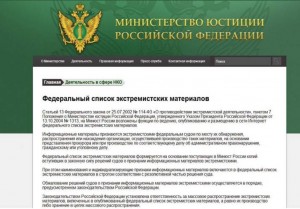 Перейти на сайтПамятка при поступлении угрозы террористического характера в письменном видеУгрозы в письменной форме могут поступить в организацию как по почтовому каналу, так и в результате обнаружения различного вида анонимных материалов (записки, надписи, информация, записанная на диск...).При получении анонимного материала, содержащего угрозы террористического характера, обращайтесь с ним максимально осторожно, уберите его в чистый плотно закрываемый полиэтиленовый пакет и поместите в отдельную жесткую папку.Постарайтесь не оставлять на нём отпечатков своих пальцев. Если документ поступил в конверте, его вскрытие производится только с левой или правой стороны, аккуратно отрезая кромки ножницами. Сохраняйте всё; сам документ с текстом, любые вложения, конверт и упаковку, ничего не выбрасывайте.Не расширяйте круг лиц, знакомившихся с содержанием документа. Анонимные материалы направьте в правоохранительные органы с сопроводительным письмом, в котором должны быть указаны конкретные признаки анонимных материалов (вид, количество, каким способом и на чём исполнены, с каких слов начинается и какими заканчивается текст, наличие подписи и т.п.), а также обстоятельства, связанные с их распространением, обнаружением и получением.Анонимные материалы не должны сшиваться, склеиваться, на них не разрешается делать подписи, подчёркивать или обводить отдельные места в тексте, писать резолюции и указания, также запрещается их мять и сгибать.При исполнении резолюций и других надписей на сопроводительных документах не должно оставаться давленных следов на анонимных материалах. Регистрационный штамп проставляется только на сопроводительных письмах организации и заявлениях граждан, передавших анонимные материалы в инстанции.Если Вы обнаружили подозрительный предметЗаметив взрывоопасный предмет (гранату, снаряд, бомбу и т.п.), а также подозрительные предметы (оставленный пакет, коробку) не подходите близко к ним, позовите людей и попросите немедленно сообщить о находке в полицию.Организуйте охрану, оцепление этого предмета, не допускайте людей, не позволяйте им прикасаться к опасному предмету или пытаться обезвредить его.Исключите использование средств радиосвязи, мобильных телефонов, других радиосредств, способных вызвать срабатывание взрывателя.Внимание! Обезвреживание взрывоопасного предмета на месте его обнаружения производится только специалистами МВД, ФСБ, МЧС.Если произошел взрывНе поддавайтесь панике, уточните обстановку; степень повреждения здания, состояние проходов или масштабы завалов, наличие задымления, загазованности или огня, искрение электропроводки, потоки воды, освещенность проходов.В случае необходимости эвакуации возьмите документы и предметы первой необходимости и начните продвигаться к выходу (не трогайте поврежденные конструкции и провода).Не пользуйтесь открытым огнем из-за возможного наличия газов.При задымлении защитите органы дыхания смоченным полотенцем.Если Вас завалило обломками стенДышите глубоко и ровно, голосом и стуком привлекайте внимание людей.Если вы находитесь глубоко от поверхности земли (завала), перемещайте влево, вправо любой металлический предмет (кольцо, ключи и т.п.) для обнаружения Вас метало локатором.Если пространство около Вас относительно свободно, не зажигайте спички, свечи, берегите кислород.Продвигайтесь осторожно, стараясь не вызывать нового обвала, ориентируйтесь по движению воздуха, поступающего снаружи. Если есть возможность, с помощью подручных предметов (доски, кирпича) укрепите потолок от обрушения и дожидайтесь помощи.Если Вас захватили в заложникиВозьмите себя в руки, успокойтесь, не паникуйте.Разговаривайте спокойным голосом.Не выказывайте ненависть и пренебрежение к похитителям.Выполняйте все указания бандитов.Не привлекайте внимания террористов своим поведением, не оказывайте активного сопротивления. Это может усугубить ваше положение.Запомните как можно больше информации о террористах (количество, вооружение, как выглядят, особенности внешности, телосложения, акцента, тематика разговора, темперамент, манера поведения).Постарайтесь определить место своего нахождения (заточения).Сохраняйте умственную и физическую активность.Не пренебрегайте пищей. Она поможет сохранить силы и здоровье.Расположитесь подальше от окон, дверей и самих террористов. Это необходимо для обеспечения вашей безопасности в случае штурма помещения, стрельбы снайперов на поражение преступников.При штурме здания ложитесь на пол лицом вниз, сложив руки на затылке.Помните, правоохранительные органы делают все, чтобы Вас вызволить.Действия населения при угрозе терракта- подготовиться к экстренной эвакуации; для этого сложите в сумку документы, деньги, ценности, немного продуктов. Желательно иметь свисток,- помочь больным и престарелым;- убрать с балконов и лоджий горюче-смазочные материалы и легковоспламеняющиеся жидкости;- подготовить йод, бинты, вату и другие медицинские средства для оказания первой медицинской помощи;- договориться с соседями о совместных действиях, на случай оказания взаимопомощи;- избегать места скопления людей (рынки, магазины, стадионы, дискотеки и пр.);- реже пользоваться общественным транспортом;- желательно отправлять детей и престарелых на дачу, в деревню, в другой населенный пункт к родственникам или знакомым;- задернуть шторы на окнах-это сбережёт вас от разбившегося стекла;- держать постоянно включенными телевизор, радиоприёмник;- создать в доме (квартире) небольшой запас продуктов и воды;- держать на видном месте список телефонов для передачи экстренной информации в правоохранительные органы.